Мы несли на рукахПобедивших и павших,Как когда-то ониНа руках нас носили:Сколько их воевавших,Внучат не видавшихМарширует в Бессмертных полкахПо России.В преддверии праздника Великой Победы 5 мая воспитанники МБДОУ «Детский сад № 6 «Светлячок» совместно с родителями и педагогами приняли активное участие в шествии «Бессмертный полк». Мероприятие началось с торжественного поднятия флага под гимн Российской Федерации. Ребята подготовили праздничный концерт, показав, что подрастающее поколение помнит и гордится подвигами Защитников Отечества. Дети подготовительной группы с чувством особой благодарности читали стихи на военную тематику, воспитанники старшей группы исполнили танец «Журавли», а ребята средней группы показали музыкальную композицию с белыми голубями в руках под песню «Белые птицы». Голубь мира – это послание всем людям с призывом жить в мире, дружбе и взаимопонимании.Прекрасная проникновенная музыка песен военной тематики, вдохновенное исполнение дошкольниками попурри военных песен: “Три танкиста”, “Катюша”, “Бравые солдаты”, “День Победы” явились восторженным составляющим праздника, внесли яркую ноту в это торжественное мероприятие. Участники мероприятия почтили память павших героев минутой молчания и прошли «Бессмертным полком» с портретами ветеранов ВОВ по территории учреждения. Несмотря на свой еще совсем юный возраст, дошкольники почувствовали себя сопричастными к истории нашей страны. Воспитанники с гордостью несли на груди символ Победы – георгиевские ленты, а в руках – цветы, флаги, шары и фотографии родственников, воевавших и отдавших свою жизнь за наше будущее.Заведующий детский садом Светлана Владимировна с приветственным словом обратилась ко всем присутствующим. Она поздравила всех с наступающим праздником Великой Победы и призвала чтить память не только во время праздника, но и бережно относиться к истории народа каждый день. В завершении мероприятия дошкольники выпустили в небо воздушные шары в честь тех, кто ценой своей жизни отстоял нашу отчизну от фашистских захватчиков.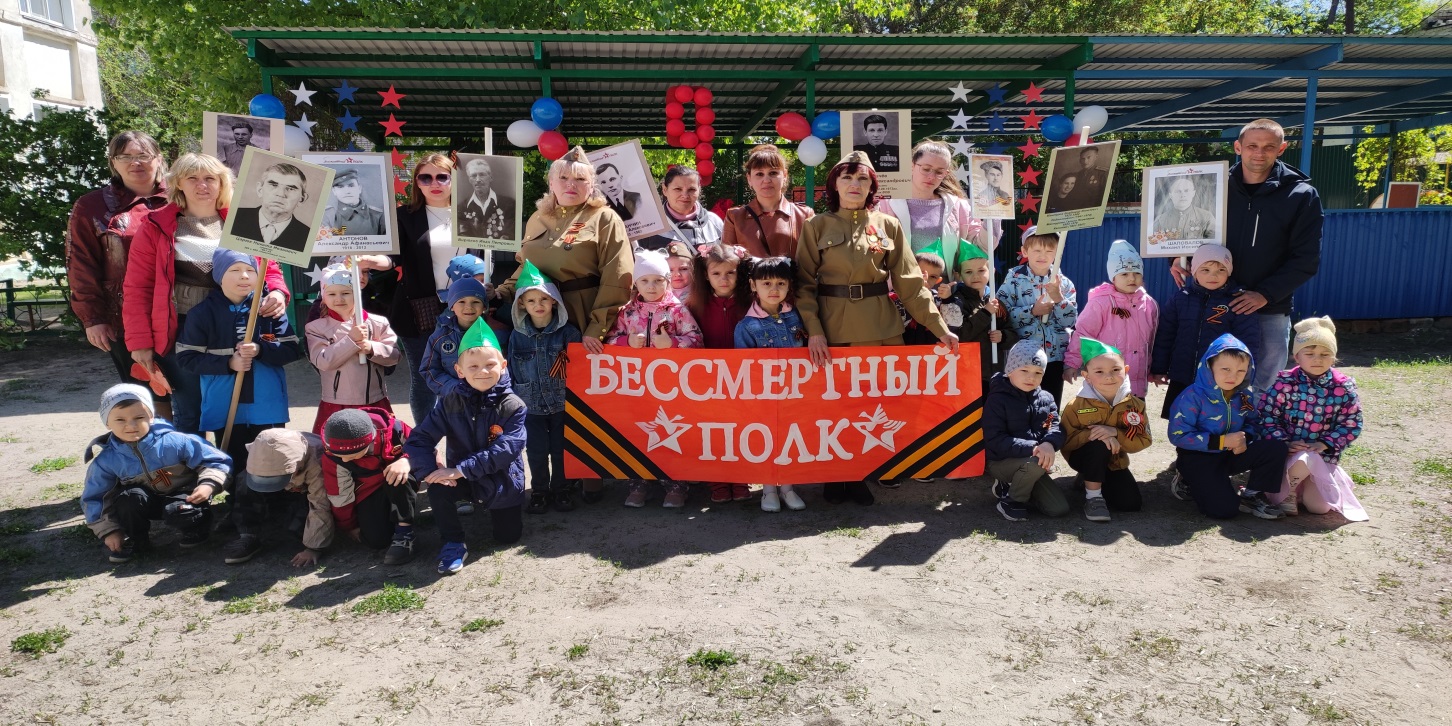 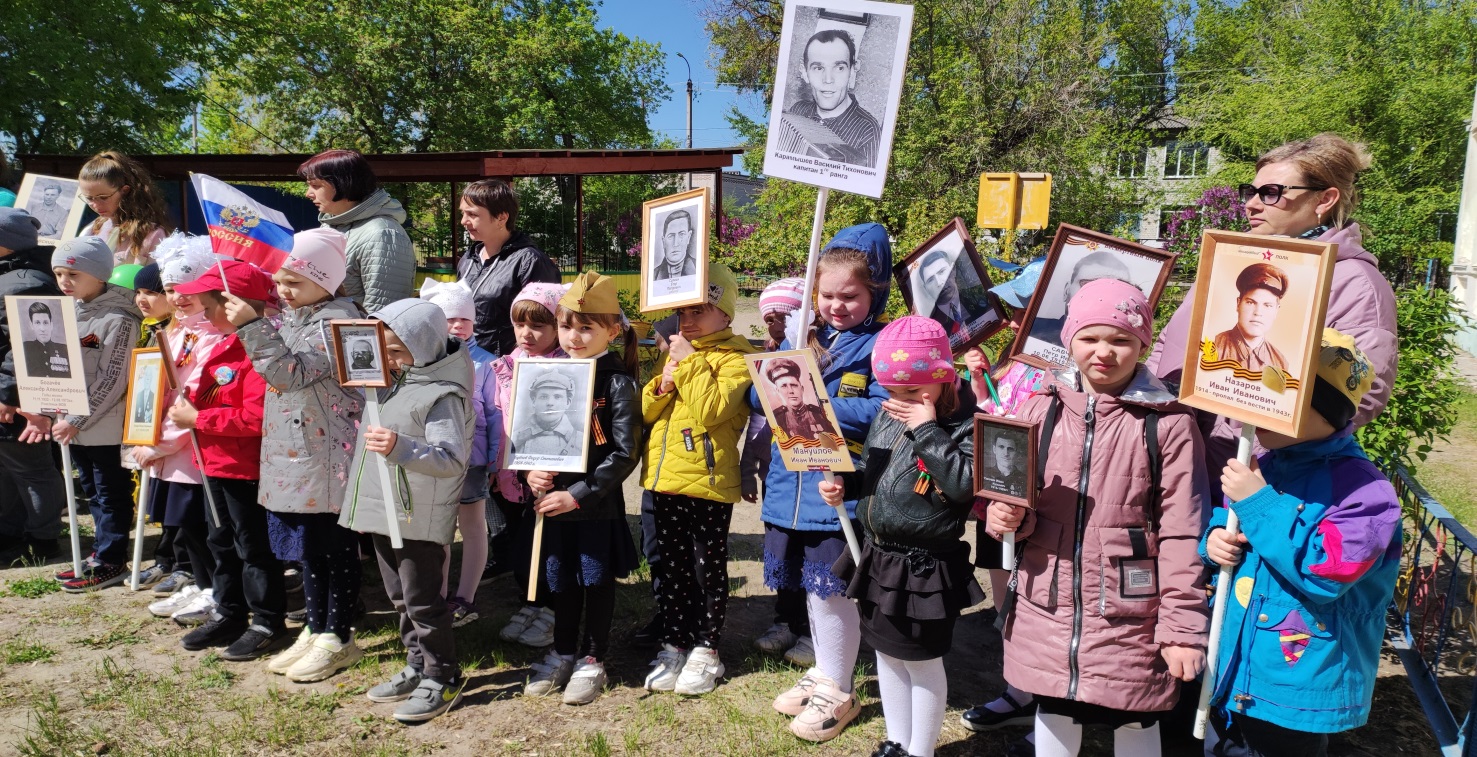 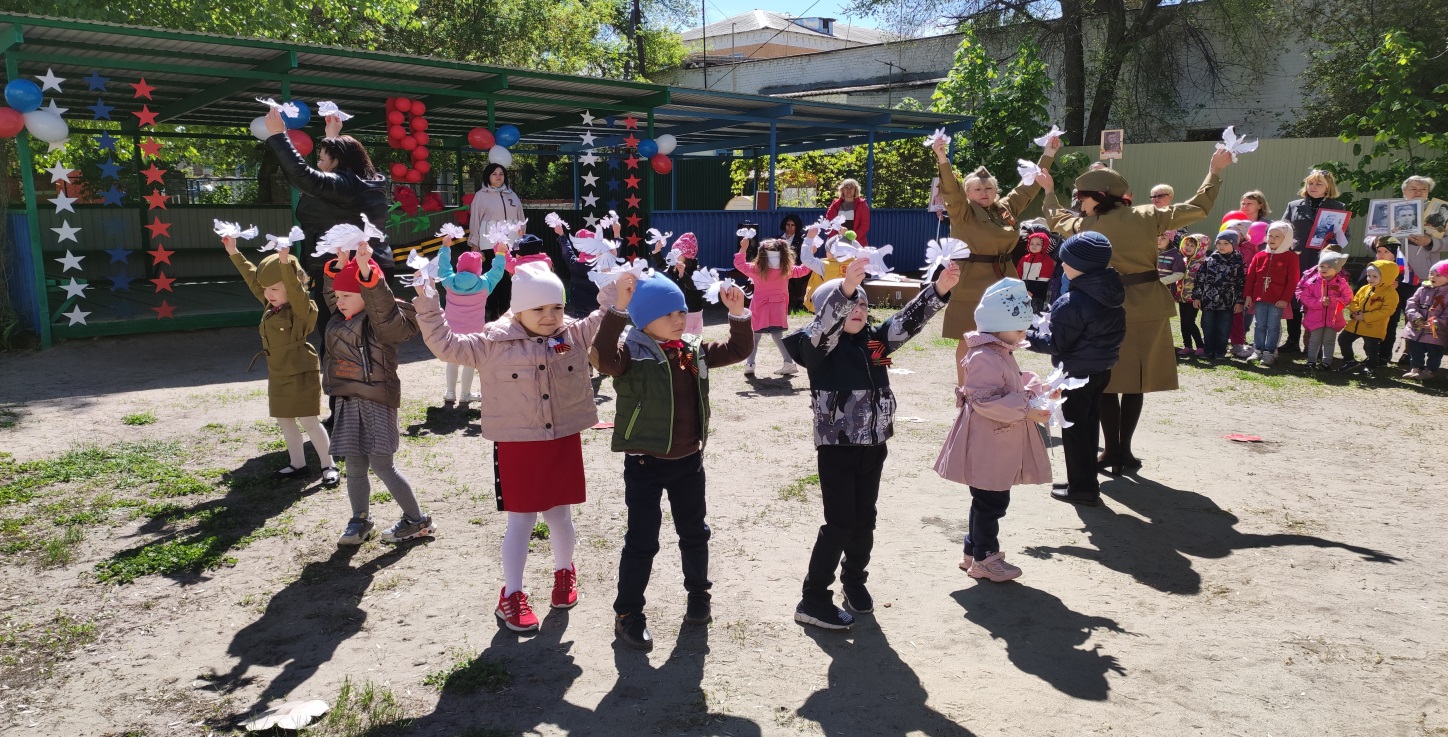 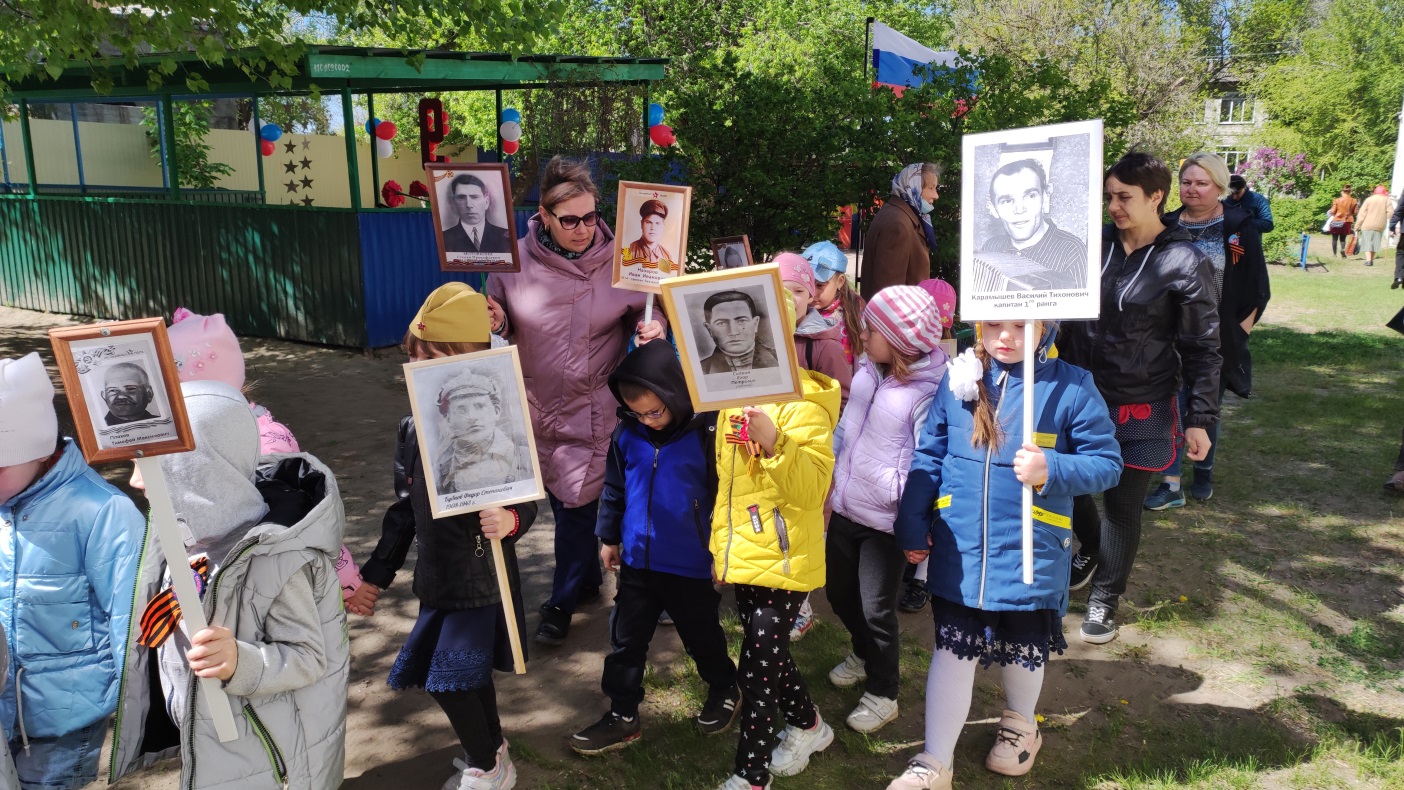 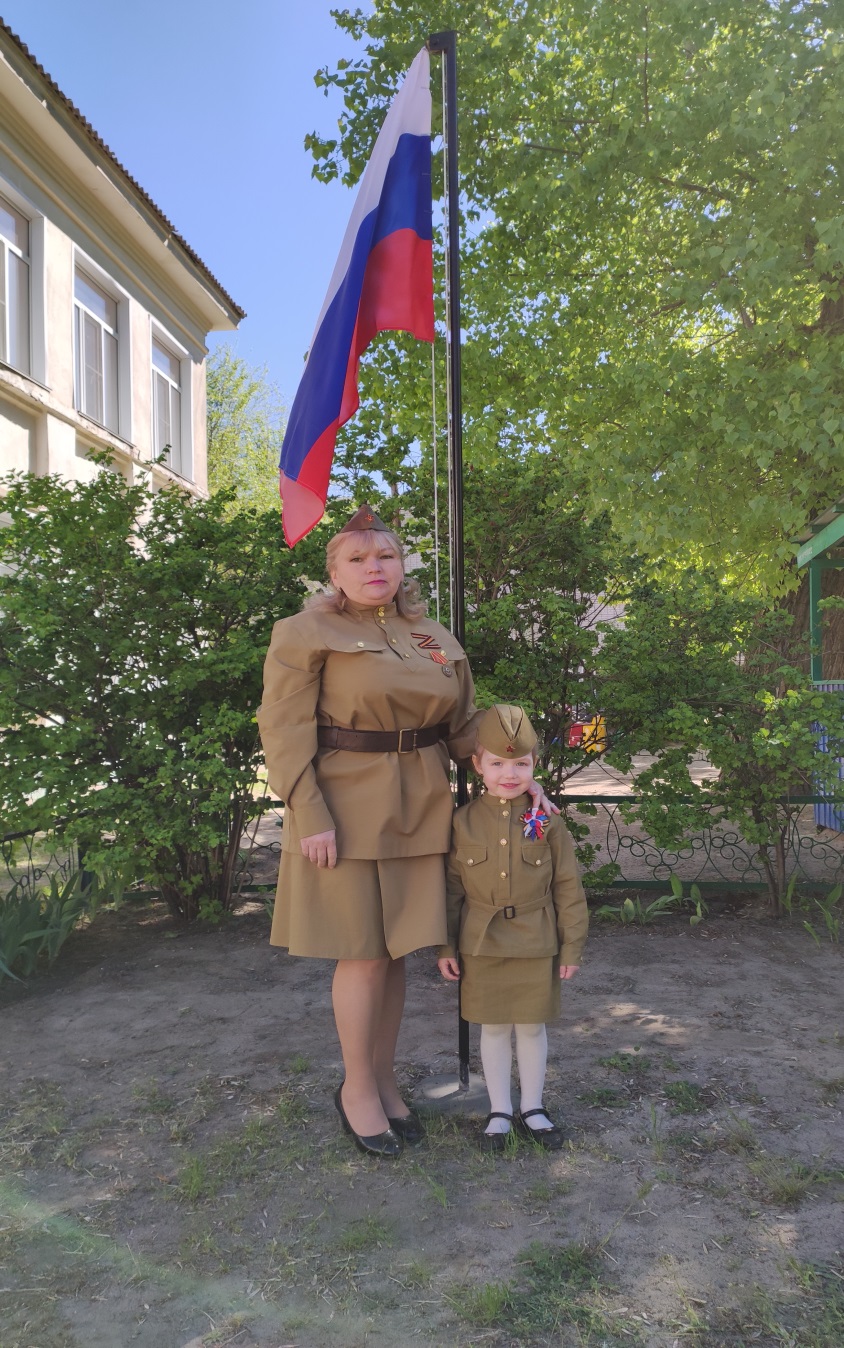 